Основная цель работы детской библиотеки – привлечение к чтению детей разного возраста. Организация интересных массовых мероприятий, книжных выставок и стендов способствует достижению этой цели.Традиционно в мае состоятся Библиосумерки – 2021.  Игрушечные мишки, любимцы детей, станут героями Библиосумерек «Мишки из книжки»Центр «Теплые ладошки» по-прежнему будет принимать гостей на семейных праздниках и познавательных играх.Важным условием успешной деятельности библиотеки остается сохранение и развитие дружеских и творческих связей с детскими садами, школами, учреждениями и организациями поселка.Основными направлениями в разработке  и проведении мероприятий являются – литературное,  историко-патриотическое, экологическое, развитие познавательных интересов, краеведческое, нравственно-этическое. В течение года будут действовать программы:«В согласии с собой и миром» - развитие толерантности и позитивного позиционирования себя  в обществе у школьников – подростков  «Занятный календарь» - расширение кругозора и знаний об окружающем мире  детей дошкольного возраста«Дизайн – студия «Поделкино» - клуб декоративно – прикладного искусства«Шелестят страницы…»  - программа по популяризации детской литературы у детей начальной школыВ течение года будет продолжена работа по ведению и редактированию каталогов и картотек, работа с книжным фондом, работа с сайтом библиотеки.Организация и содержание работы с читателями Продвижение книги и чтенияИсторико – патриотическое, правовое воспитание Экологическое просвещениеКраеведениеПродвижение здорового образа жизни Нравственно – этическое воспитаниеРазвитие познавательных интересовОрганизация досуга в библиотекеПрограммы Отчет2020План 2021Отчет2020План 2021Отчет2020План 2021Отчет2020План 2021Отчет2020План 2021Отчет2020План 2020Записано читателейЗаписано читателейПосещаемостьПосещаемостьКниговыдача Книговыдача Выполнено справокВыполнено справокКоличество мероприятийКоличество мероприятийКоличество книжных выставокКоличество книжных выставок2301258011750206763108656450380523751801496196Форма мероприятияНазваниеПериодпроведенияВозраст аудиторииЛитературное знакомство с творчеством М. ЯсноваЧудетствоянварьМл.Литературное путешествие по творчеству Д.И. ХармсаОзорной талантянварьМл., ср.Литературное путешествие по творчеству А. РыбаковаПо праву памятиянварьСр.,ст.Книжная выставкаРомантик белых снегов(Д. Лондон)январьСр.,ст.Книжная выставкаТайны и приключения(А. Рыбаков)январьСр.,ст.Книжная выставкаСатиры смелый властелин(М. Салтыков – Щедрин)январьСр.,ст.Книжная выставкаБогатырь земли русской(И. Муромец)январьМл.Книжная выставкаС книжной странички на киноэкран(Литературные произведения и их экранизации)январьМл.Книжная выставка«…если только у тебя есть глаза, ты всюду увидишь чудеса и диковинки…»(Э. Гофман)январьМл., ср.Книжная выставкаЗеленые цветы(Н. Рубцов)январьСр.Книжная выставкаКнижки под ёлкойянварьМл.                                                                                                                                                                                                                                                                                                      Литературная композиция по творчеству А. БартоВ стране веселого детства февральМл.Литературный часАгнии Барто книжки – девчонкам и мальчишкам!»февральДошк.Обзорное занятиеЯ книжку другу подарюфевральМл.Книжная выставкаМы вновь читаем пушкинские строкифевральСр.,ст.Книжная выставкаЧародей слова(Н. Лесков)февральСр.,ст.Книжная выставка«Несли мы облако с собой…»(А. Барто)февральДошк.,мл.Час чтения вслухС книгой мир добрей и ярче!мартДошк.Час громкого чтенияЧитаем вместе, читаем вслух!мартМл.Литературная игра по произведениям С. МихалковаДядя Стёпа, будь здоров!мартМл.Книжная выставкаЧьи стихи читают детимартМл.Книжная выставкаС книжкой под мышкой(НДК)мартМл.Литературная игра по произведениям Г.Х. Андерсена«Сказка — это то золото, что блестит огоньком в детских глазках»апрельМл.Литературный круизПо книжному морю Виталия КоржиковаапрельМл.Художественный урок и выставка рисунковРисуем сказкуапрель Мл.Книжная выставкаСказки для детей и взрослых(Г.Х. Андерсен)апрельМл.Литературное знакомство с творчеством С. ГеоргиевскойГалина мама майМл.Книжная выставкаМастер мистического слова(М. Булгаков)майСр.,ст.Книжная выставкаКнижки-картинки Владимира ЛебедевамайМл.Игровая программаСказки любим мы читать и героев узнаватьиюньДошк.,мл.Игровая программа  по сказкам А. ПушкинаНа солнечной  поляне Лукоморья июньМл.Литературное знакомствоСказки няни АриныиюньСр.Сказочный калейдоскопВот тебе сказка, а мне бубликов связкаиюньМл.Книжная выставкаКнижный парад(Книги-юбиляры 2021)июньМл.Книжная выставкаЧто за прелесть эти сказки!ИюньМл.Книжная выставка«И богатства пушкинского слога не забыты будут на Руси»июньСр.,ст.Книжная выставкаМы в город изумрудный идем дорогой трудной(А. Волков)июньМл.Книжная выставка«Он ведал слово»(С. Смоляков)июньСр.,ст.Литературная игра по творчеству А. АфанасьеваМир русской сказкииюльМл.Книжная выставкаРусские заветные сказки(А. Афанасьев)июльМл.Книжная выставкаЗнаменитый человек (С. Иванов)июльМл.Час литературного героя  Здравствуй, друг мой – Чебурашка!АвгустДошк.Книжная выставка«Я всегда писал время…»(В. Бахревский)августСр.Книжная выставкаКнижная радугаавгустМл.Обзорное занятиеПо страницам книг Любови ВоронковойсентябрьМл., ср.Книжная выставкаВеселые картинки65-летию журнала «Веселые картинки»сентябрьМл.Книжная выставкаЗолотой василек Рувима ФраерманасентябрьМл.Литературное знакомствоВеселые солдатские истории Бориса Никольского октябрьМл.Литературный круиз по творчеству Е.Л. ШварцаЯ не волшебник, я только учусьоктябрьМл.Игровое путешествие к 60-летию сказкиКрокодил Гена и его друзьяоктябрьМл.Литературная игра по произведениям  О. Пройслера   «Маленький водяной» и  «Маленькое привидение»Сказочник из БогемииоктябрьМл.Литературный час по творчеству М. ЗвереваЛесные встречиноябрьМл.Познавательное занятие по произведениям Е.Чарушина Эти забавные животные»ноябрьДошк.Литературная гостиная по творчеству А. ЖариковаСолдатское сердце Андрея Жарикова ноябрьМл., ср.Литературный калейдоскоп по творчеству Е. ЧарушинаЗвериные малышиноябрьМл.Книжная выставкаГордость русской культуры(В. Даль)ноябрьМл., ср.Книжная выставкаТюпа, Томка  и Непунька(Е. Чарушин)ноябрьМл.Книжная выставкаИстория деревянной куклы(К. Коллоди)ноябрьМл.Книжная выставкаЛетопись жизни и творчества(Ф. Достоевский)ноябрьСр.,ст.Игровой час к 60-летию сказкиГена, Чебурашка и их друзьядекабрьДошк.Книжная выставкаС любовью к русскому народу(Н. Некрасов)декабрьСр.,ст.Книжная выставкаКнижный парад(Книги-юбиляры 2021)декабрьМл.Книжная выставкаЧародейкою – ЗимоюдекабрьМл.Книжная выставкаВместе с книгой в Новый годдекабрьДошк.,мл.Форма мероприятияНазваниеПериодпроведенияВозраст аудиторииКнижная выставкаБыл город-фронт, была блокадаянварьСр.,ст.Урок памяти посвященный подвигу Зины ПортновойБессмертный подвигфевральСр.,ст.Урок мужестваГероями  не рождаются – Героями становятся  февральМл.Книжная выставкаРусский солдат не знает преградфевральМл.Книжная выставка«Я родом не из детства, из войны…»Женская военная поэзияфевральМл., ср.Книжная выставкаДень армейской славыфевральМл.Литературное занятие о подвигах женщин на войне«…из-под фуражкивьются непокорные кудряшки…»мартМл.Вечер-портрет посвященный А. НевскомуСвятой защитник земли русскойапрельСр.,ст.Урок мужестваИ дети тоже победили в той войнемайСр.,ст.Обзорное занятиеМы читаем о войнемайМл., ср.Урок памятиПионеры героимайМл.Урок-символМастер-классДень воинской славы РоссиимайДошк.Книжная выставкаДорогая сердцу книга о войнемайСр.,ст.Книжная выставка«Помни, как гремели орудий раскаты…»майМл., ср.Книжная выставкаЮные герои сороковых пороховыхмайМл.Познавательно – игровое занятиеЯ живу в России (12 июня)июньСр.Книжная выставкаРоссия – как из песни словоиюньМл., ср.Книжная выставкаПамять о войне… (22 июня)июньСр.,ст.Книжная выставкаПо волнам истории российского флотаиюльМл., ср.Книжная выставкаДень флага РоссииавгустМл.Книжная выставкаОгненная дуга: стратегия победыавгустСр.,ст.Книжная выставкаБородино. Недаром помнит вся Россия.сентябрьСр.,ст.Книжная выставка«Был бой суровый Бородинский,И друг, и недруг ждал его»сентябрьМл.Книжная выставкаСказание о поле КуликовомсентябрьСр.,ст.Историческая экскурсияВо славу Отечества, во славу РоссииноябрьСр.,ст.Книжная выставкаНаша Родина большая,необъятная странаноябрьМл.Книжная выставкаЕдинством славится странаноябрьМл., ср.Книжная выставкаЕдиный народ, единая историяноябрьСр.,ст.СтендИмя славное ПетраноябрьМл., ср.Урок памятиДень неизвестного солдатадекабрьДошк.,мл.Урок мужестваЗа нами МосквадекабрьСр.,ст.Урок правоведенияИмею право на правадекабрьСр.,ст.Книжная выставка«Той битвой под Москвой Россия спасена…»декабрьСр.,ст.Книжная выставкаЖуковдекабрьСр.Стенд«Во всем величии судеб своих Россия Ему являлася из сумрака времен...»  Н.М. КарамзиндекабрьСр.,ст.Форма мероприятияНазваниеПериодпроведенияВозраст аудиторииКнижная выставкаЗдесь край первозданных дремучих лесовянварьМл.Стенд Витаминная корзинка(Международный год овощей и фруктов)январьМл., ср.Познавательный часМишка на Севере февральМл.Игровое занятиеБелый лёд и мишка — бел,шубку тёплую наделфевральДошк.Книжная выставкаВ мире китовфевральМл., ср.Книжная выставкаВладыка круга  приполярного(День полярного медведя)февральМл.Час общенияА у нас такая кошка!мартДошк.Книжная выставкаПро котов, котят и кошек-обитателей окошекмартДошк.,мл.Книжная выставкаСолнышко, играяВ капельках дождя,Радугой сверкает.В небо уходя…(Экологические праздники марта)мартМл.СтендМчит колесница красавицы ВеснымартМл., ср.Познавательное занятие по творчеству Ю. Дмитриева«Здравствуй, белка! Как живёшь, крокодил?»апрельМл.Экологический урокПтичья перекличкаапрельДошк.Познавательная играМастер-классЧудо весны - подснежникапрельДошк.Книжная выставкаНаши пернатые друзьяапрельМл.Книжная выставкаПернатые страничкиапрельМл., ср.Книжная выставкаЗемля полна чудесапрельМл.Познавательная играИменины у ТортиллымайДошк.Экологический урокЧто мы знаем о черепахахмайМл.Стенд Солнце пахнет травами,Свежими купавами,Пробужденною весной,И смолистою сосноймайМл., ср.Познавательная играМастер-класс«Потому что они красивые...»(Бабочки)июньДошк.,мл.Занимательное занятиеМастер-классЦветы мне нежно улыбалисьиюньДошк.,мл.Экологическая играЗачарованный мир бабочек, или Летающие цветыиюньМл.Книжная выставкаОкеан известный и загадочныйиюньМл.Стенд— Что ты мне подаришь, лето?— Много солнечного света!июньМл., ср.Игровое занятиеПутешествие в садово - огородную странуавгустМл.Познавательная играСладкий малиновый деньавгустМл., ср.Книжная выставкаКошки от А до ЯавгустМл., ср.Познавательный часМастер-класс 	День журавлясентябрьДошк.Занимательное занятиеПо морям и по волнам сентябрьМл.СтендРаз, два, три, четыре, пять! Будем листья собирать!сентябрьМл., ср.Книжная выставкаПротяни руку лапамоктябрьМл., ср.Книжная выставкаВы мои пушистые, вы мои пернатые!(Всемирный день животных)октябрьМл.Книжная выставкаЗвери и птицы на книжных страницахоктябрьСр.,ст.Форма мероприятияНазваниеПериодпроведенияВозраст аудиторииКнижная выставкаТрели звонкие звучат(В. Яхонтов)январьСр.,ст.Литературный час по творчеству Е.К. Кохана «Детство, опаленное войной»апрельМл., ср.Книжная выставка«Капля в капельку вольётся –Вспыхнет маленькое солнце»(Е. Кохан)апрельСр.,ст.Книжная выставкаПесни нанайца(А. Самар)майСр.,ст.Иллюстрированная викторинаБелый, синий, голубой,  выбирай себе любой! (Цветы Дальнего Востока)июньМл.Книжная выставка«И славен буду тем…»(В. Поярков)июньСр.,ст.Поэтическое занятие по творчеству П. Комарова«Он родился, чтобы стать поэтом»июльМл., ср.Книжная выставкаПою тебя, мой край(П. Комаров)июльСр.,ст.Книжная выставкаВ гостях у ЛесовичкаавгустМл.Познавательная беседа-играДень Амурского тиграсентябрьДошк.,мл.Экологическое занятиеСамый усатый и весь полосатый!сентябрьМл., ср.Книжная выставкаПо следам амурского тиграсентябрьСр.,ст.Книжная выставкаТигры – знают все ребята –Ходят в шубах полосатыхсентябрьМл.Тематическое занятиеС Днем рождения,  Хабаровский край!октябрьДошк.,мл.Литературно –исторический часМой родной Хабаровский крайоктябрьСр.,ст.Книжная выставкаНаш край в стихах и прозеоктябрьСр.,ст.Книжная выставкаКрай наш – дом роднойоктябрьМл., ср.Книжная выставкаБескрайний амурский простороктябрьМл.Книжная выставкаОбретенное счастье(А. Максимов)октябрьСр.,ст.СтендЗелёный крайоктябрьМл., ср.Книжная выставка«Этот край есть за что полюбить…» (В. Сысоев)ноябрьМл.Книжная выставкаУдивительное рядом(В. Сысоев)ноябрьСр.,ст.Обзорный урок по творчеству Н.Наволочкина, В.Сысоева, А.Лепетухина, А.Максимова, Е.НеменкоТишка, Рыж и все, все, все! декабрьМл.Форма мероприятияНазваниеПериодпроведенияВозраст аудиторииИгровой час Снежные заморочкиянварьДошк.Познавательно-игровое занятиеИстория Олимпийских игрянварьМл.Книжная выставкаОт школьной лыжни до ОлимпийскойянварьМл.Книжная выставкаС клюшкой, шайбой и мячомфевральМл., ср.Книжная выставкаЖизнь прекрасна, не рискуй напрасноапрельСр.,ст.Книжная выставкаБрось сигарету, возьми книгумайСр.,ст.Книжная выставкаВ здоровом теле здоровый духмайМл.Час здоровьяЯгода-малина августМл.Форма мероприятияНазваниеПериодпроведенияВозраст аудиторииУрок вежливости Путешествие в страну «Спасибо»январьДошк.Интерактивная играЧто такое толерантностьянварьСр.Интерактивная играСпеши творить доброфевральСр.Игровое занятиеЭтикет на все временамартСр.Книжная выставкаЕсть в женщине особая загадкамартСр.,ст.Книжная выставкаТеплые ладони мамочки  моеймартМл.Игра В мире вежливостиапрельСр.Литературный вечерПланета друзеймайСр.Игровое занятиеРебята, давайте жить дружно!июльДошк.,мл.Книжная выставкаДарите любимым ромашки!июльМл., ср.Стенд«Я приду к тебе с тортом» (Международный день торта. День дружбы и мира между людьми, странами и народами)июльМл., ср.Игровое занятиеДень начинается с улыбкиоктябрьДошк.Диспут Я и современный мироктябрьСр.Семейный праздник  Наши любимые бабули и дедулиоктябрьМл.Урок – обсуждение по книге К. Паустовского «Теплый хлеб»Милосердие в каждомноябрьМл.Час общенияДень толерантностиноябрьДошк.Форма мероприятияНазваниеПериодпроведенияВозраст аудиторииСтенд Сколько в мире языков? (Международный день родного языка)февральМл., ср.Книжная выставкаВеликий волшебник - театрмартСр.,ст.Вечер-портрет посвященный С. ОбразцовуКукольный волшебникмартСр.Книжная выставкаГагарин в судьбе нашей страныапрельМл., ср.Книжная выставка«Окрылённые музыкой звёзды»апрельСр.,ст.СтендВ путь, геолог!апрельМл., ср.Познавательная играШоколаду каждый радиюльМл.Игровое занятиеПод обёрткой и фольгойШоколад любимый мойиюльДошк.Книжная выставкаХочу всё знать!июльМл.Познавательная игровая программаВ гостях у светофора августМл.Информационная играУ светофора нет каникулавгустДошк.СтендСказочное перо Ивана БилибинаавгустМл., ср.Книжная выставкаСподвижник просвещения(М. Ломоносов)ноябрьСр.День Ю. Никулина в библиотекеКлоун, актер и любимец публикидекабрьМл., ср.Форма мероприятияНазваниеПериодпроведенияВозраст аудиторииКонкурсно-игровая программаКлюч к лету июльМл.Конкурсная программаДень Нептуна июльМл.МультИграВыдумщик УолтдекабрьМл.Литература.Галактионова,А.Т. В гостях у этикета/А.Т. Галактионова//Читаем, учимся, играем.- 2006.-№8.-С.86-90  Долецкий, С.Я. Кто я такой?/ С.Я. Долецкий.-М.: детская литература,1981.-126с.Домбровская, И.В. Идеи толерантности – в практику работы детских библиотек./И.В. Домбровская.- Хабаровск,2007.-С. 1-19Лисовский, В.Г. Что значит быть современным?/В.Г. Лисовский.-М.: Политиздат, 1983.-222с.Лукина, И.Г. Жизнь дана на добрые дела/И.Г. Лукина, О.Г. Костылева//Книжки, нотки и игрушки для Катюшки и Андрюшки.-2006.-№9.-С.32Медведев, И.Я. Подумай, скажи, сделай/И.Я. Медведев.-М.: Детская литература,1978.-80с.Набоко, Л.Р. Наедине с другом/Л.Р. Набоко.-М.:Детская литература,1985.-160с.Чиркова,Т.В. Ежели вы вежливы/Т.В. Чиркова//Книжки, нотки и игрушки для Катюшки и Андрюшки.-2005.-№5.-С.52-55Литература.Галактионова,А.Т. В гостях у этикета/А.Т. Галактионова//Читаем, учимся, играем.- 2006.-№8.-С.86-90  Долецкий, С.Я. Кто я такой?/ С.Я. Долецкий.-М.: детская литература,1981.-126с.Домбровская, И.В. Идеи толерантности – в практику работы детских библиотек./И.В. Домбровская.- Хабаровск,2007.-С. 1-19Лисовский, В.Г. Что значит быть современным?/В.Г. Лисовский.-М.: Политиздат, 1983.-222с.Лукина, И.Г. Жизнь дана на добрые дела/И.Г. Лукина, О.Г. Костылева//Книжки, нотки и игрушки для Катюшки и Андрюшки.-2006.-№9.-С.32Медведев, И.Я. Подумай, скажи, сделай/И.Я. Медведев.-М.: Детская литература,1978.-80с.Набоко, Л.Р. Наедине с другом/Л.Р. Набоко.-М.:Детская литература,1985.-160с.Чиркова,Т.В. Ежели вы вежливы/Т.В. Чиркова//Книжки, нотки и игрушки для Катюшки и Андрюшки.-2005.-№5.-С.52-55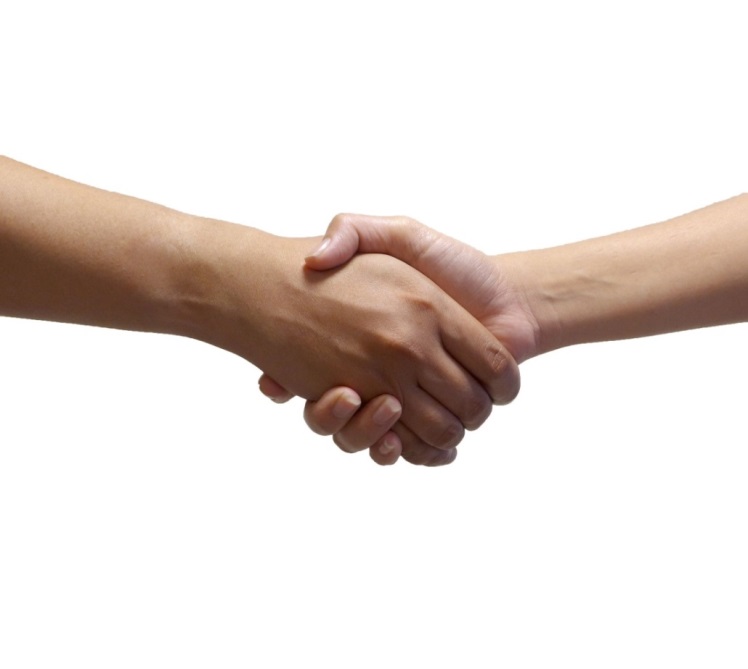                         В согласии                                с собой                                         и миромПрограмма                   мероприятий по нравственному                   воспитанию  учащихся среднего                                      школьного возраста        Центральная детская библиотека        п. Чегдомын                        В согласии                                с собой                                         и миромПрограмма                   мероприятий по нравственному                   воспитанию  учащихся среднего                                      школьного возраста        Центральная детская библиотека        п. ЧегдомынЦель:     развитие толерантности и позитивного позиционирования себя в обществе у школьников – подростков.Задачи:Раскрыть понятия – «толерантность», «вежливость», «доброта», «внимание», «этика», «этикет», «дружба», «забота».Систематизировать знания ребят о правилах поведения в обществе.Научить детей анализу своих поступков.Помочь ученикам увидеть в каждом человеке интересную незаурядную личность.        Содержание: Занятие 1. Что такое толерантность. (Интерактивная беседа, игра «Афоризмы», тестирование) ЯнварьЗанятие 2. Спеши творить добро. (Игра «Доскажи словечко», чтение рассказа Е. Пермяка «Самое страшное», игра «Ситуация») Февраль Занятие 3. Этикет во все времена. (Интерактивная беседа, викторина «Мы идем в гости», игра «Гость в дом, радость в нем».) Книжная выставка «Здравствуй, этикет» МартЦель:     развитие толерантности и позитивного позиционирования себя в обществе у школьников – подростков.Задачи:Раскрыть понятия – «толерантность», «вежливость», «доброта», «внимание», «этика», «этикет», «дружба», «забота».Систематизировать знания ребят о правилах поведения в обществе.Научить детей анализу своих поступков.Помочь ученикам увидеть в каждом человеке интересную незаурядную личность.        Содержание: Занятие 1. Что такое толерантность. (Интерактивная беседа, игра «Афоризмы», тестирование) ЯнварьЗанятие 2. Спеши творить добро. (Игра «Доскажи словечко», чтение рассказа Е. Пермяка «Самое страшное», игра «Ситуация») Февраль Занятие 3. Этикет во все времена. (Интерактивная беседа, викторина «Мы идем в гости», игра «Гость в дом, радость в нем».) Книжная выставка «Здравствуй, этикет» МартЗанятие 4. В мире вежливости. (Игра «Счастливый случай») Книжная выставка «Вежливость на каждый день» АпрельЗанятие 5. Планета друзей. (Литературный вечер «Дружбу надо заслужить, дружбой надо дорожить») Книжная выставка «Несколько историй из школьной жизни». Май Занятие 6. Я и современный мир. (Диспут «Каков он, мой современник») Книжная выставка «Сотвори себя сам». ОктябрьОжидаемые результаты:     Ребята обогатятся знаниями о нравственных нормах. Научатся анализировать собственные поступки. В играх отработают различные жизненные ситуации, научатся находить наилучшие варианты их разрешения. Занятие 4. В мире вежливости. (Игра «Счастливый случай») Книжная выставка «Вежливость на каждый день» АпрельЗанятие 5. Планета друзей. (Литературный вечер «Дружбу надо заслужить, дружбой надо дорожить») Книжная выставка «Несколько историй из школьной жизни». Май Занятие 6. Я и современный мир. (Диспут «Каков он, мой современник») Книжная выставка «Сотвори себя сам». ОктябрьОжидаемые результаты:     Ребята обогатятся знаниями о нравственных нормах. Научатся анализировать собственные поступки. В играх отработают различные жизненные ситуации, научатся находить наилучшие варианты их разрешения. 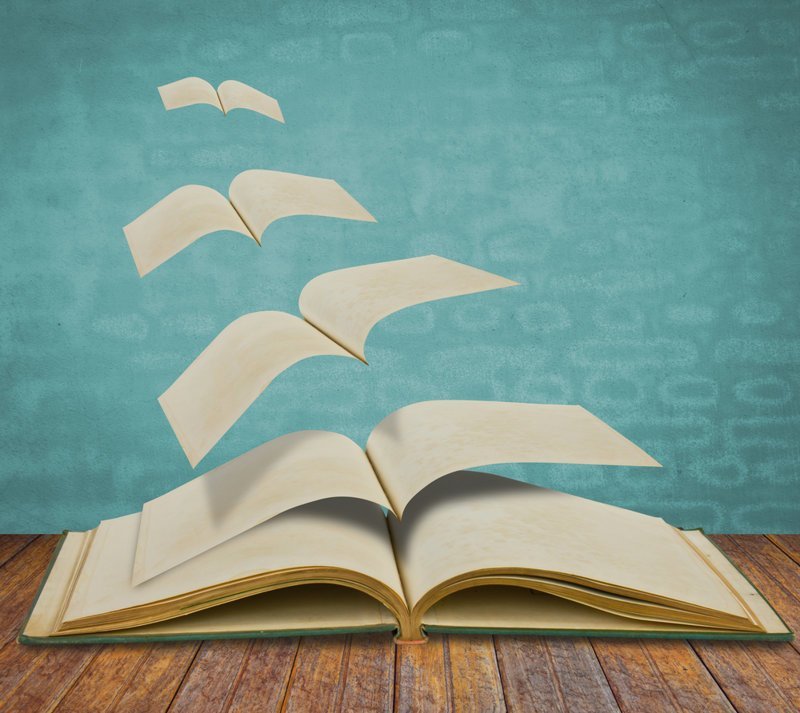             Шелестят                   страницы…Программа мероприятий по популяризации детской литературы для учеников начальных классовЦентральная детская библиотекап. Чегдомын2021Цель: Вызвать у детей устойчивый интерес к книге и чтению, расширить кругозорЗадачи:Дать представление об истории и структуре книги, об устройстве библиотекиПознакомить детей с творчеством известных детских писателей Раскрыть способности  к творческому чтению, воображениюСодержание:	Занятие 1. Чудесная страна библиотека. Экскурсия по библиотеке.  История и структура книги Чудетство. Литературное знакомство с творчеством   М.  Яснова	ЯнварьЗанятие 2 . В стране веселого детства Литературная композиция по творчеству А. БартоОбзор иллюстраций стихов.     Февраль Занятие 3. Читаем вместе, читаем вслух! Час громкого чтения отрывков из любимых книг. Обсуждение содержания.	МартЗанятие 4. Рисуем сказку. Художественный урок и выставка рисунков. АпрельЗанятие 5.  Обзорное занятие	По страницам книг Любови Воронковой.   СентябрьЗанятие 6. Веселые солдатские истории Бориса Никольского.   Литературное знакомство	.   ОктябрьЗанятие 7 .  Звериные малыши. Литературный калейдоскоп по творчеству Е. Чарушина	НоябрьЗанятие 8. Моя мозаика. Литературный квест по произведениям программы ДекабрьОжидаемые результаты:Повысится читательская активность детей, проявятся творческие способности, повысится уровень литературных знаний.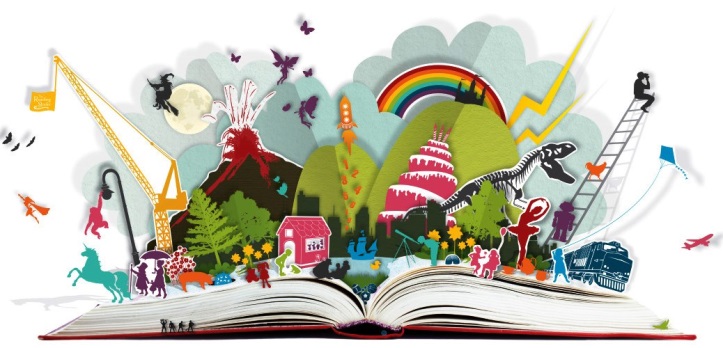 Занятный календарьПрограмма познавательных мероприятий направленных на расширение кругозора и знаний об окружающем мире  детей дошкольного возрастаЦентральная детская библиотекаЧегдомын2021Цель:Развитие познавательной активности детей, обогащение кругозораЗадачи:Улучшение восприятия новой информации, привитие навыков познавательной деятельностиСодержание :Занятие 1.  Снежные заморочки  Игровой час  ЯнварьЗанятие 2.  Белый лёд и мишка — бел, шубку тёплую надел  Игровое занятие   Февраль  Занятие 3.  А у нас такая кошка! Час общения	  МартЗанятие 4. Чудо весны - подснежник Познавательная игра  и   мастер-класс	    Апрель Занятие 5.  Именины у Тортиллы Познавательная игра  МайЗанятие 6.   Зачарованный мир бабочек, или Летающие цветы.  Экологическая игра  Июнь	Занятие 7. День Амурского тигра.  Познавательная беседа-игра и мастер-класс  Сентябрь	Занятие 8. С Днем рождения, Хабаровский край!  Тематическое занятие	 ОктябрьЗанятие 9. Большой мир разных людей Час общения (День толерантности)  НоябрьЗанятие 10. Соберем веселую картинку. Итоговая игра – пазл  ДекабрьОжидаемые результаты:Ребята обогатятся знаниями об окружающем мире, разовьются любознательность, навыки общения.  Клуб 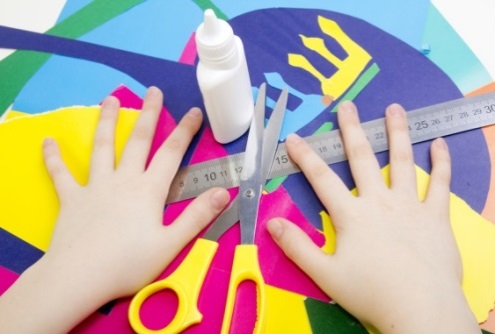 декоративно прикладного искусства «Дизайн – студия Поделкино»Программа занятий для детей с 7 лет и взрослыхЦентральная детская библиотекап. ЧегдомынЦель:Развитие творческих способностей и практических навыков рукоделияЗадачи:Обучение навыкам и умениям владения   различными техниками и материаламиСоздание условий для общения и творческой самореализации личности детейРазвитие усидчивости, терпения и стремления к достижению целиСодержание:Мастер – классы АпрельЖар – птица (картон, краски, шпажка)Пасхальный кролик (фоамиран, пластик)МайБрошь «День Победы» ( фоамиран, лента)Черепашка (холодный фарфор)АвгустЗакладка для любимой книжкиРезинка для волос «Триколор»СентябрьГолубь мира (бумага)Сердце из ниток (в технике стринг арт)ОктябрьСтенд «Дарю улыбку» (яичная скорлупа)Мозаика из яичной скорлупы (стеклянная баночка, яичная скорлупа, краски)НоябрьДерево единства (картон, сизаль)Букет «Я люблю тебя, мама!» (белый картон, ленты, цветная бумага)ДекабрьКонвертик с желаниями (для деда Мороза)Шарики – фонарикиОжидаемые результаты:Дети научатся различным техникам рукоделия,  работе с бумагой, текстилем, полимерной глиной, холодным фарфором и с другими материалами. Улучшатся личные качества, необходимые для творческой самореализации.